                      МКУК г-к Кисловодска «ЦБС»            18 +                                                   Библиотека-филиал № 5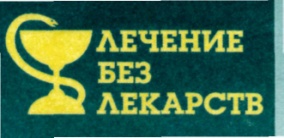 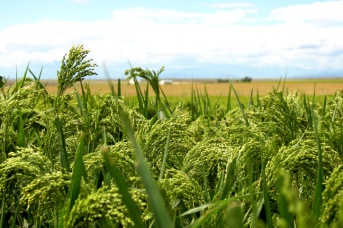 Кисловодск, 2017 г.Пшено по своему минеральному составу превосходит все известные злаковые культуры.  Пшённая каша с давних  времён являлась традиционным блюдом славянских  народов. Состав пшенаПшено содержит ряд минералов, витаминов, жиров, белков и аминокислот, необходимых для полноценного развития организма. Аминокислоты поддерживают мышечные и кожные клетки в тонусе, растительные жиры способствуют усвоению каротина и различных витаминных комплексов. В крупе также содержатся углеводы - они очищают организм от шлаков и токсинов.Витаминная группа В - наиболее ценная составляющая пшенной каши. Каждый компонент данного комплекса отвечает за свой "участок":В1 - с этим витамином не страшны депрессивные состояния;В2 -  избавит от прыщей и перхоти, не будет проблем, связанных с костными тканями;В6 – при  соединении с кальцием, этот витамин нормализует функционирование сердечной мышцы;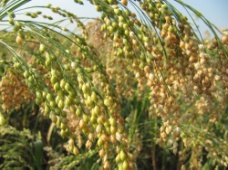 В9 - улучшается кроветворение, нормализуются углеводный и жировой обмены; РР - оказывает благотворное влияние на кожу и слизистые оболочки, улучшает аппетит.Пшенная каша имеет в своем составе микроэлементы, польза которых неоспорима:калий - способствует улучшению функций сердечно-сосудистой системы;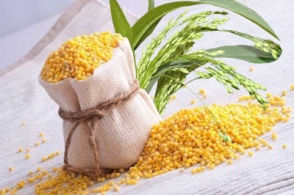 железо - борется с анемией и улучшает кровообращение;марганец - нормализует обмен-ные процессы;натрий - способствует актива-ции ферментов слюнной и поджелудочной желез, ускоряет формирование желудочного сока;магний - подавляет воспалительные процессы, повышает выносливость;фтор и кремний - служат стройматериалом для волос, зубов, костей и ногтей, благотворно воздействуют на кожу;медь - борется с морщинами и возрастным увяданием кожи.Пшено содержит большое количество  микроэлемен-тов,  йод,  фосфор,  крахмал, сахар, клетчатку и белок.Влияние на организмБлюда из пшена входят в рацион пациентов с язвенной болезнью желудка, при жировом гепатозе, панкреатите, сахарном диабете, заболеваниях печени,  воспалении поджелудочной железы.В лечебных целях используется жидкая пшённая каша, приготовленная на воде или обезжиренном молоке без масла. Пшённый суп применяется в питании при сужении пищевода, отравлениях и после курса антибиотиков. В профилактических и лечебных целях: остеопароз, атеросклероз, сердечно - сосудистые заболева-ния,  анемия.Употребление пшена полезно для организма, так как оно укрепляет здоровье и является профилактикой многих заболеваний. Выводит токсины, следы антибиотиков, продукты разложения антител, способствует очищению кишечника. Обладает противовоспалительным, мочегонным, слабительным и потогонным свойством, повышает иммунитет, укрепляет мышечную систему.Регулярное включение в рацион является профилактикой атеросклероза, железодефицитной анемии, заболеваний ЖКТ и печени. Снижает уровень сахара, тонизирует и очищает сосуды. Благотворно влияет на функцию поджелудочной железы и лёгких. Способствует ускорению обменных процессов и улучшает работу желудочно-кишечного тракта. Способствует процессам регенерации, тонизирует состояние опорно-двигательного аппарата.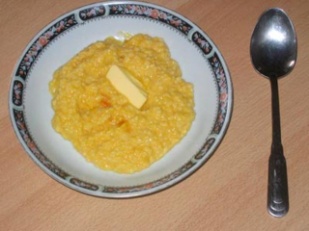 Особенностью пшена является свойство не окисляться при варке, следовательно, блюда на его основе могут употреблять люди с аллергическими реакциями на глютен.Как правильно выбрать пшеноЛучшим выбором при покупке пшена будет крупа в прозрачной упаковке или с «окошком» в пакете. Важно убедиться, что зёрна имеют матовый однородный окрас и отсутствуют инородные примеси. Большое значение имеет цвет крупы. Чем насыщеннее жёлтый цвет – тем вкуснее будет каша. Из «бледного» пшена, получается  переварен-ное и клейкое блюдо.Храниться пшено долго не может, так как имеет свойство слёживаться и приобретать прогорклый вкус. При правильном хранении не теряет своих качеств на протяжении 4 месяцев, для этого крупу следует держать при комнатной температуре в тёмном сухом месте, в банке с крышкой. Если всё же появилась горчинка, то для её устранения можно прожарить пшено на сковороде или ошпарить кипятком.Польза пшенной кашиЗа счет высокого содержания калия пшенная каша показана при сердечно - сосудистых заболеваниях, также благотворное влияние пшенная каша оказывает на кроветворную функцию организма и печень.Пшенная каша - великолепная еда для людей с заболеваниями желудочно-кишечного тракта, сахарным диабетом, панкреатитом, атеросклерозом, аллергиями. Пшенная диета способствует быстрому срастанию костей и заживлению ран и прекрасно влияет на кожу, волосы и ногти.Пшенная каша на молоке - очень вкусный и полезный продукт, который укрепляет кости, зубы, ногти и волосы. Она обладает высоким целебным и общеукрепляющим действием, заряжает энергией, поэтому пшенная каша на молоке – незаменимое блюдо для спортсменов, детей, ослабленных болезнью людей.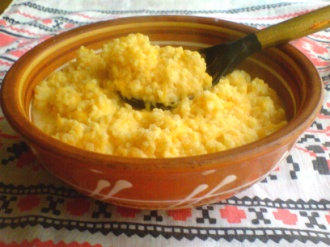 Пшено - очень полезная крупа, и по полезности уступает только гречке. Насыщенный питательными и полезными веществами состав пшена способствует использованию его как здоровую питательную пищу и как диетическую при различных заболеваниях и при похудении.Пшено для похуденияПшенная каша - главный враг ожирения. Уникальность пшена состоит в препятствии накопления в организме жиров и их сгоранию. Пшенная каша способна насытить организм энергией и одновременно способствовать похудению. 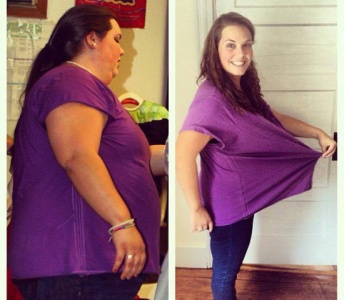 Поэтому диетологи разработали многочисленные программы, позволяющие эффективно приводить в порядок свое тело. Еженедельные разгрузочные дни на пшенной каше без соли, масла и специй, помогут вам снижать свой вес до одного килограмма за неделю. В разгрузочный день необходимо пить много воды, зеленый и ромашковый чай.Семидневная диета на пшенной каше поможет вывести лишний жир из организма и не создаст дефицит важных питательных веществ и витаминов.Рецепт диеты № 1: тщательно промыть пшенную крупу несколько раз, залить водой, варить до полу готовности, слить воду, добавить молока и запечь в духовке. Остывшую готовую кашу съедать в течение дня.Рецепт диеты № 2:Завтрак - пшенная каша (1 порция), без масла, на воде;Обед - то же самое (2 -й вариант - низкокалорийные щи);Полдник - фрукты (яблоки, апельсины);Ужин - пшенная каша, ряженка, кефир или йогурт.Пшено необходимо жителям мегаполисов с грязной экологией, так как оно обладает функцией выводить из организма токсичные соединения, шлаки, соединения тяжелых металлов и даже антибиотики.Применение е в народной медицинеВ народной медицине популярен пшённый отвар для промывания глаз при воспалении и конъюнктивите, для очищения печени от токсинов, как мочегонное и слабительное средство. Горячая крупа хорошо удерживает тепло и служит для прогревания при гайморите, радикулите, бронхите. Настой используют для лечения водянки, при переломах и заживления ран. В косметологии популярен концентрированный пшённый отвар, который используется как лосьон для борьбы с прыщами. Благодаря бактерицидным свойствам, экстракт пшена включается в различные косметические препараты, которые снимают воспалительные процессы, восстанавливают эластичность кожи, увеличивают метаболизм в тканях, стимулируют рост клеток. Отвар пшена применяется для ополаскивания волос – способствует ускорению роста, придаёт здоровый вид и объём.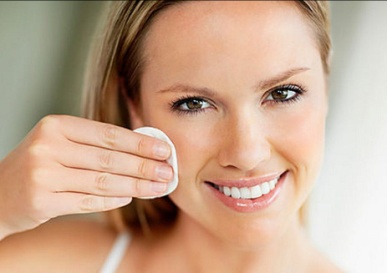 Народная медицина считает пшено продуктом, которое укрепляет тело, в частности, мышечную систему и дарит силу. Применяется оно и как средство от запоров.  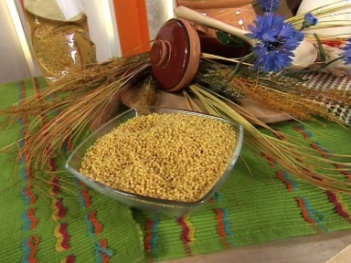   	Полезны блюда из пшена и тем, кто страдает сахарным диабетом, атеросклерозом, болезнями печени. Крупа обладает потогонным и мочегонным свойствами, применяется также при лечении водянки. Пшенная крупа укрепляет поврежденные и сломанные кости, соединения мягких тканей, способствует заживлению ран.  На организм человека пшено способно оказывать общеукрепляющее воздействие.   При сахарном диабетеДля снижения уровня сахара три раза в день необходимо пить настой из промытой крупы. Отвар из пшена и просяных стеблей (1:1) эффективен при опухолевых образованиях.Просо следует промыть проточной водой, после чего – слегка подсушить. Затем залить кипятком и настоять пару часов, затем процедить. Необходимо пить его по полстакана трижды в день между приемами пищи.При опухоляхДвумя стаканами воды следует залить столовую ложку пшена и столько же нарезанной просяной соломы. Все это довести до кипения и прокипятить еще 15 минут. Затем оставить на два часа в термосе или в теплом месте, а после – процедить. Пить теплый отвар следует трижды в день по полстакана.   При насморкеНеобходимо наполнить мешочек из натуральной тонкой ткани теплой пшенной кашей. Держать  мешочек на носу, до полного остывания. Повторять несколько раз в день. Также для этой цели вдыхают дым от сжигания пшена.При циститеПолстакана пшена промыть и сложить в литровую банку. Залить его кипяченой водой и перебирать его там пальцами какое-то время. После того как вода станет мутной и белесой, выпить ее маленькими глотками. Лечение цистита этим приемом настоя только начато, но имеющаяся боль должна пройти за день.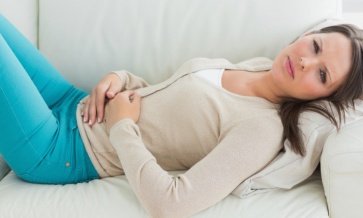 При заболевании почек – пиелонефрите.   Приготовить отвар из крупы, залив полстакана промытого пшена 1 л. воды. Прокипятить 5 мин., остудить. Лечение почек проводится приемом отвара по одной столовой ложке каждые четверть часа. При повышенном давленииРекомендуется использовать пшенную муку. Одну чайную ложку размешать в стакане холодной воды. Эту жидкость необходимо выпить в три приема за день, за полчаса до еды.При геморрое и простатитеДля лечения этих болезней нужно настоять промытое просо в трехлитровой банке на протяжении четырех дней и принимать этот настой по стакану трижды в день, за полчаса до еды.Для лечения панкреатитаВ хорошо разваренную кашу необходимо добавить один стакан тыквы и одну столовую ложку подсолнечного масла. Посолив, проварить все вместе еще минут десять. Такую кашу нужно принимать в течение месяца, исключив на этот период из рациона все молочные продукты.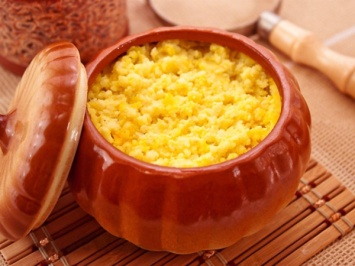 Для того чтобы лечение пшеном было удачным необходимо правильно выбрать крупу. Она должна быть ярко желтой. ПротивопоказанияЛюдям с низкой кислотностью желудка и язве, при воспалении толстой кишки стоит как можно реже использовать в своем рационе пшенную кашу.При гипотиреозе лучше воздержаться от использования пшенной каши, так как пшено не позволяет щитовидной железе усваивать йод.  Потребление пшена в больших количествах не показано беременным и при заболеваниях системы кровообращения. При неумеренном приеме оно может провоцировать запоры и снижение потенции.    	Лечение почек пшеном — достаточно безобидный метод, однако неправильное его применение приносит вред. Вместе с очищением от камней пшено изменяет кислотность мочевой жидкости, делая ее щелочной. Перед тем, как выводить камни или песок из почек, необходимо посетить лабораторию и выяснить, из какого материала формируются твердые частицы. Поинтересоваться у врача, поможет в данном случае пшенное средство или принесет вред. Нельзя есть каши, если раздражена слизистая кишечника.  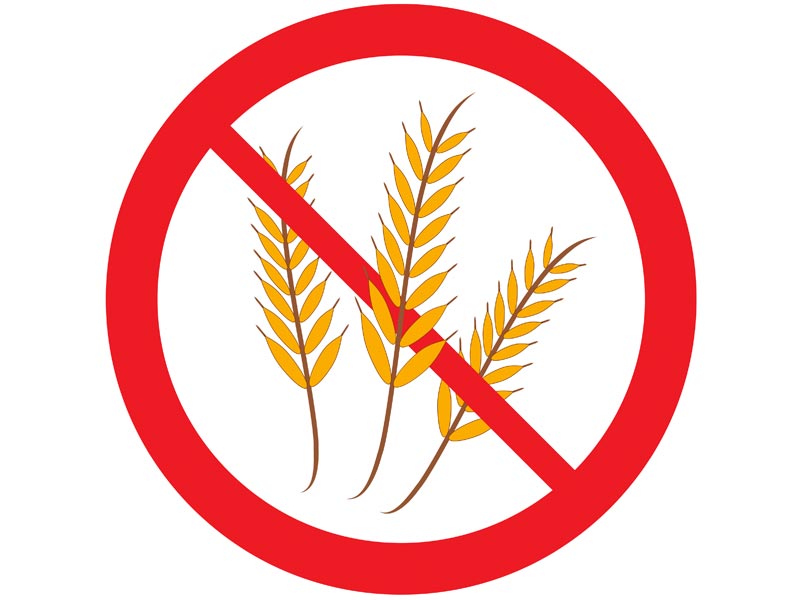 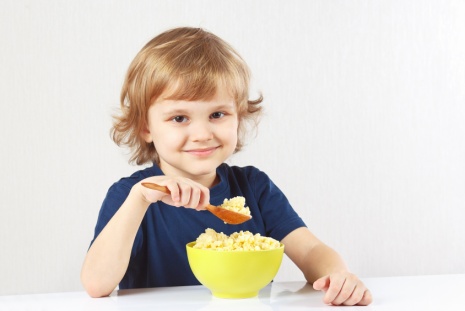 Перечень использованных материалов:http://polzaverd.ru/korni/psheno-poleznye-svojstva-i-protivopokazanija.htmlhttp://abcyourhealth.com/millet.htmlhttp://www.rasteniya-lecarstvennie.ru/3778-lechebnye-svoystva-pshena.-lechenie-pochek-cistita-borodavok-pshenom.htmlhttp://etopochki.ru/kidney/terapiya/lechenie-pochek-pshenom.htmlhttp://love-mother.ru/pshennaya-kasha-polza-i-vred.htmlОтветственная за выпускбиблиотекарь библиотекой-филиалом № 5 Л. В. Алтухова